 «Детский сад №19»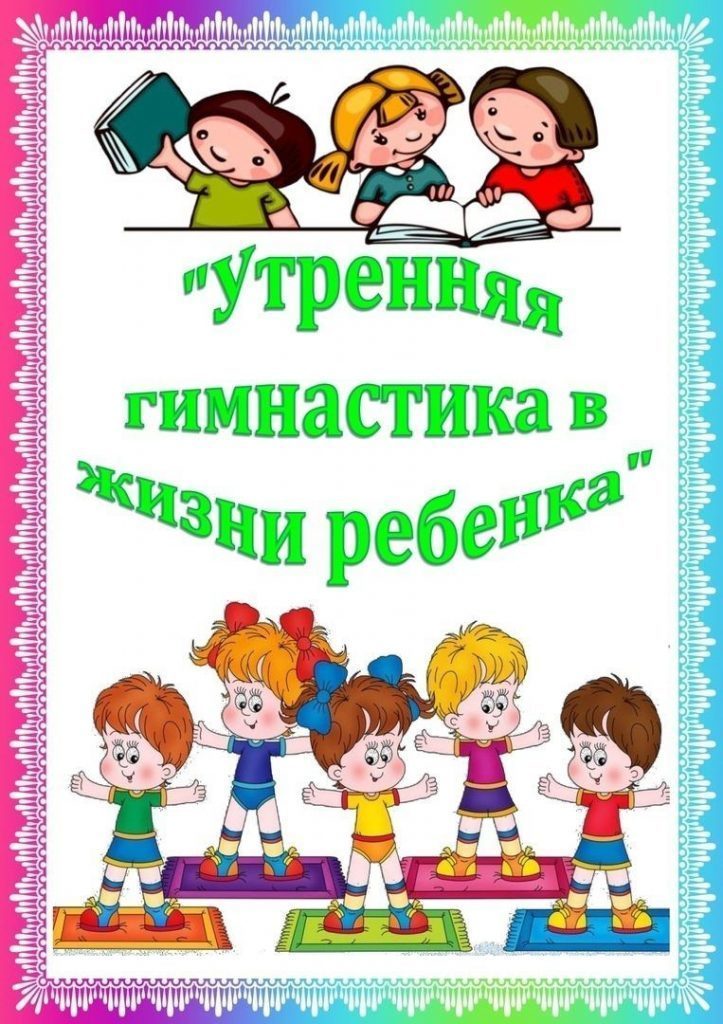 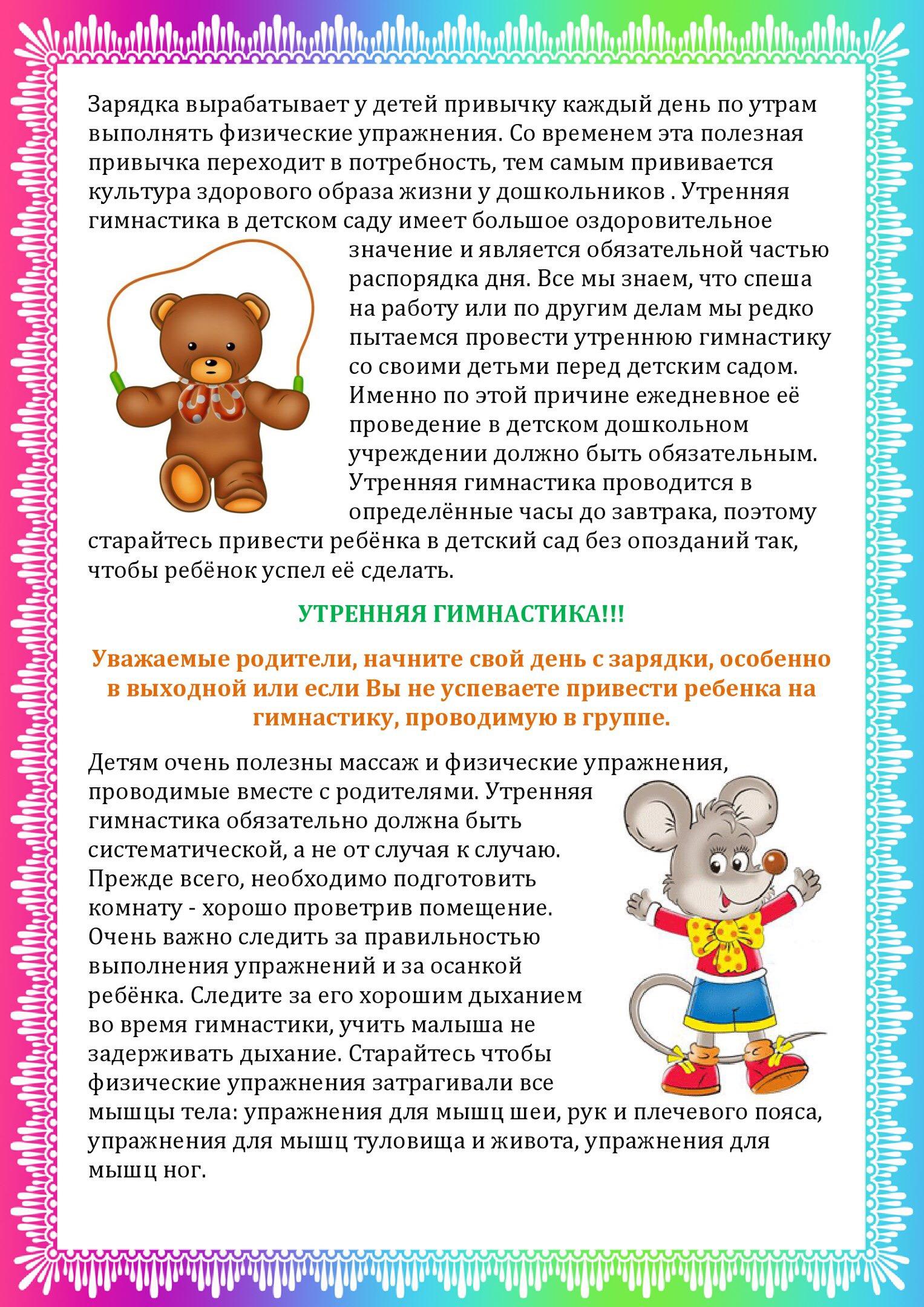 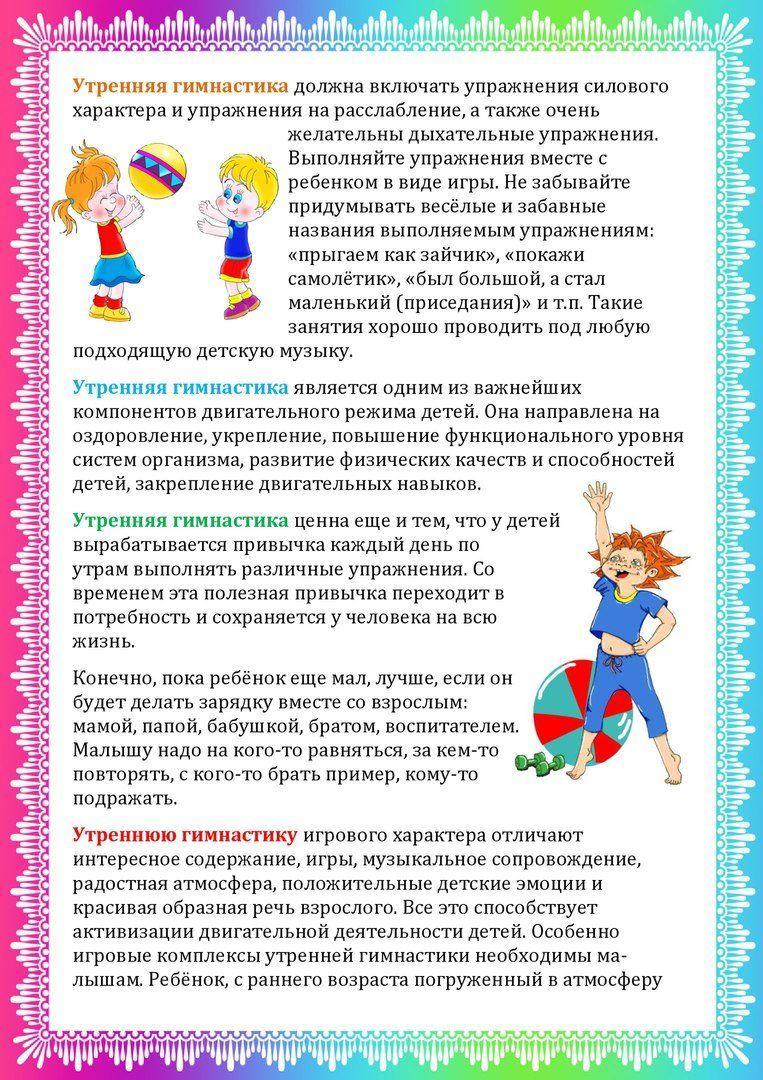 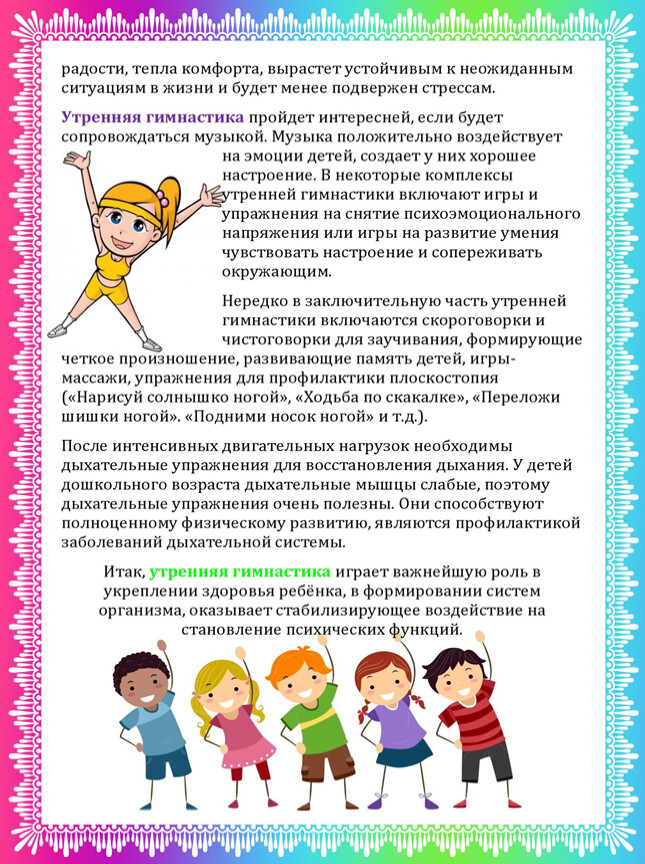 Подготовила : Инструктор по физической культур Багапова С.В.